graduate COMMITTEE 
curriculum PROPOSAL FORM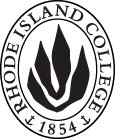 A. Cover page	 (hover over text for more instructions) C. Program ProposalsD. SignaturesD.1. Approvals:   Required from department chairs, program directors, and deans from the academic unit originating the proposal.  D.2. Acknowledgements: Required from all departments (and corresponding dean) impacted by the proposal. Signature does not indicate approval.  Concerns should be brought to the attention of the graduate committee chair for discussion.A.1. Course or programM.Ed. in Severe intellectual disabilities (SID)M.Ed. in Severe intellectual disabilities (SID)M.Ed. in Severe intellectual disabilities (SID)M.Ed. in Severe intellectual disabilities (SID)M.Ed. in Severe intellectual disabilities (SID)Academic UnitFeinstein School of Education Feinstein School of Education Feinstein School of Education Feinstein School of Education Feinstein School of Education A.2. Proposal typeProgram:  revision Program:  revision Program:  revision Program:  revision Program:  revision A.3. OriginatorSusan DellSusan DellHome departmentHome departmentSPEDSPEDA.4. RationaleAdditional Information for new programsRequested changes:Change to Admission RequirementsCorrections to Course names/numbers (previously approved changes).Rationale for changesOn September 24, 2020, RI Department of Education made changes to teacher certification that impacted the M.Ed. in SID program.  (https://www.ride.ri.gov/Portals/0/Uploads/Documents/Teachers-and-Administrators-Excellent-Educators/Educator-Certification/Cert-main-page/Certification_Regulations_August2020_Overview.pdf) Special Education teacher certifications are now “stand alone” and do not require a general education “base” (i.e., Early Childhood Education, Elementary Education, Middle Level Education, or Secondary Education).Teachers of students with SID are responsible to teach many content areas.  This program revision reflects changes to the M.Ed. in SID program:to remove the admission requirement of the general education “base”add prerequisites to ensure candidates have sufficient knowledge in teaching methods (formerly achieved through their general education base) to be successful teachers of students with complex needs.  All applicant transcripts will be reviewed by the program director for prior undergraduate or graduate coursework in four areas:  Curriculum and Methods in Teaching Reading, Curriculum and Methods in Teaching Science/Math, Overview of Special Education: Policies/Practice, and Supporting students with behavioral needs.  There is flexibility in these courses.  Applicants who do not have courswork will be advised as to applicable RIC courses available either at the undergraduate or graduate level that align with these prerequisites.  Correct Course Numbers on the plan of study:  SPED 435 and SPED 436 are listed as SPED 435W and SPED 436W— an error)Requested changes:Change to Admission RequirementsCorrections to Course names/numbers (previously approved changes).Rationale for changesOn September 24, 2020, RI Department of Education made changes to teacher certification that impacted the M.Ed. in SID program.  (https://www.ride.ri.gov/Portals/0/Uploads/Documents/Teachers-and-Administrators-Excellent-Educators/Educator-Certification/Cert-main-page/Certification_Regulations_August2020_Overview.pdf) Special Education teacher certifications are now “stand alone” and do not require a general education “base” (i.e., Early Childhood Education, Elementary Education, Middle Level Education, or Secondary Education).Teachers of students with SID are responsible to teach many content areas.  This program revision reflects changes to the M.Ed. in SID program:to remove the admission requirement of the general education “base”add prerequisites to ensure candidates have sufficient knowledge in teaching methods (formerly achieved through their general education base) to be successful teachers of students with complex needs.  All applicant transcripts will be reviewed by the program director for prior undergraduate or graduate coursework in four areas:  Curriculum and Methods in Teaching Reading, Curriculum and Methods in Teaching Science/Math, Overview of Special Education: Policies/Practice, and Supporting students with behavioral needs.  There is flexibility in these courses.  Applicants who do not have courswork will be advised as to applicable RIC courses available either at the undergraduate or graduate level that align with these prerequisites.  Correct Course Numbers on the plan of study:  SPED 435 and SPED 436 are listed as SPED 435W and SPED 436W— an error)Requested changes:Change to Admission RequirementsCorrections to Course names/numbers (previously approved changes).Rationale for changesOn September 24, 2020, RI Department of Education made changes to teacher certification that impacted the M.Ed. in SID program.  (https://www.ride.ri.gov/Portals/0/Uploads/Documents/Teachers-and-Administrators-Excellent-Educators/Educator-Certification/Cert-main-page/Certification_Regulations_August2020_Overview.pdf) Special Education teacher certifications are now “stand alone” and do not require a general education “base” (i.e., Early Childhood Education, Elementary Education, Middle Level Education, or Secondary Education).Teachers of students with SID are responsible to teach many content areas.  This program revision reflects changes to the M.Ed. in SID program:to remove the admission requirement of the general education “base”add prerequisites to ensure candidates have sufficient knowledge in teaching methods (formerly achieved through their general education base) to be successful teachers of students with complex needs.  All applicant transcripts will be reviewed by the program director for prior undergraduate or graduate coursework in four areas:  Curriculum and Methods in Teaching Reading, Curriculum and Methods in Teaching Science/Math, Overview of Special Education: Policies/Practice, and Supporting students with behavioral needs.  There is flexibility in these courses.  Applicants who do not have courswork will be advised as to applicable RIC courses available either at the undergraduate or graduate level that align with these prerequisites.  Correct Course Numbers on the plan of study:  SPED 435 and SPED 436 are listed as SPED 435W and SPED 436W— an error)Requested changes:Change to Admission RequirementsCorrections to Course names/numbers (previously approved changes).Rationale for changesOn September 24, 2020, RI Department of Education made changes to teacher certification that impacted the M.Ed. in SID program.  (https://www.ride.ri.gov/Portals/0/Uploads/Documents/Teachers-and-Administrators-Excellent-Educators/Educator-Certification/Cert-main-page/Certification_Regulations_August2020_Overview.pdf) Special Education teacher certifications are now “stand alone” and do not require a general education “base” (i.e., Early Childhood Education, Elementary Education, Middle Level Education, or Secondary Education).Teachers of students with SID are responsible to teach many content areas.  This program revision reflects changes to the M.Ed. in SID program:to remove the admission requirement of the general education “base”add prerequisites to ensure candidates have sufficient knowledge in teaching methods (formerly achieved through their general education base) to be successful teachers of students with complex needs.  All applicant transcripts will be reviewed by the program director for prior undergraduate or graduate coursework in four areas:  Curriculum and Methods in Teaching Reading, Curriculum and Methods in Teaching Science/Math, Overview of Special Education: Policies/Practice, and Supporting students with behavioral needs.  There is flexibility in these courses.  Applicants who do not have courswork will be advised as to applicable RIC courses available either at the undergraduate or graduate level that align with these prerequisites.  Correct Course Numbers on the plan of study:  SPED 435 and SPED 436 are listed as SPED 435W and SPED 436W— an error)Requested changes:Change to Admission RequirementsCorrections to Course names/numbers (previously approved changes).Rationale for changesOn September 24, 2020, RI Department of Education made changes to teacher certification that impacted the M.Ed. in SID program.  (https://www.ride.ri.gov/Portals/0/Uploads/Documents/Teachers-and-Administrators-Excellent-Educators/Educator-Certification/Cert-main-page/Certification_Regulations_August2020_Overview.pdf) Special Education teacher certifications are now “stand alone” and do not require a general education “base” (i.e., Early Childhood Education, Elementary Education, Middle Level Education, or Secondary Education).Teachers of students with SID are responsible to teach many content areas.  This program revision reflects changes to the M.Ed. in SID program:to remove the admission requirement of the general education “base”add prerequisites to ensure candidates have sufficient knowledge in teaching methods (formerly achieved through their general education base) to be successful teachers of students with complex needs.  All applicant transcripts will be reviewed by the program director for prior undergraduate or graduate coursework in four areas:  Curriculum and Methods in Teaching Reading, Curriculum and Methods in Teaching Science/Math, Overview of Special Education: Policies/Practice, and Supporting students with behavioral needs.  There is flexibility in these courses.  Applicants who do not have courswork will be advised as to applicable RIC courses available either at the undergraduate or graduate level that align with these prerequisites.  Correct Course Numbers on the plan of study:  SPED 435 and SPED 436 are listed as SPED 435W and SPED 436W— an error)Requested changes:Change to Admission RequirementsCorrections to Course names/numbers (previously approved changes).Rationale for changesOn September 24, 2020, RI Department of Education made changes to teacher certification that impacted the M.Ed. in SID program.  (https://www.ride.ri.gov/Portals/0/Uploads/Documents/Teachers-and-Administrators-Excellent-Educators/Educator-Certification/Cert-main-page/Certification_Regulations_August2020_Overview.pdf) Special Education teacher certifications are now “stand alone” and do not require a general education “base” (i.e., Early Childhood Education, Elementary Education, Middle Level Education, or Secondary Education).Teachers of students with SID are responsible to teach many content areas.  This program revision reflects changes to the M.Ed. in SID program:to remove the admission requirement of the general education “base”add prerequisites to ensure candidates have sufficient knowledge in teaching methods (formerly achieved through their general education base) to be successful teachers of students with complex needs.  All applicant transcripts will be reviewed by the program director for prior undergraduate or graduate coursework in four areas:  Curriculum and Methods in Teaching Reading, Curriculum and Methods in Teaching Science/Math, Overview of Special Education: Policies/Practice, and Supporting students with behavioral needs.  There is flexibility in these courses.  Applicants who do not have courswork will be advised as to applicable RIC courses available either at the undergraduate or graduate level that align with these prerequisites.  Correct Course Numbers on the plan of study:  SPED 435 and SPED 436 are listed as SPED 435W and SPED 436W— an error)A.5. Student impactChanges will allow graduate students with a wider range of bachelor’s degrees to enter the M.Ed. in SID program Changes will allow graduate students with a wider range of bachelor’s degrees to enter the M.Ed. in SID program Changes will allow graduate students with a wider range of bachelor’s degrees to enter the M.Ed. in SID program Changes will allow graduate students with a wider range of bachelor’s degrees to enter the M.Ed. in SID program Changes will allow graduate students with a wider range of bachelor’s degrees to enter the M.Ed. in SID program Changes will allow graduate students with a wider range of bachelor’s degrees to enter the M.Ed. in SID program A.6. Impact on other programsAdditional students will be taking graduate methods courses in content areas of Mathematics, Reading, Science and Social Studies. Additional students will be taking graduate methods courses in content areas of Mathematics, Reading, Science and Social Studies. Additional students will be taking graduate methods courses in content areas of Mathematics, Reading, Science and Social Studies. Additional students will be taking graduate methods courses in content areas of Mathematics, Reading, Science and Social Studies. Additional students will be taking graduate methods courses in content areas of Mathematics, Reading, Science and Social Studies. Additional students will be taking graduate methods courses in content areas of Mathematics, Reading, Science and Social Studies. A.7. Resource impactFaculty PT & FT: NoneNoneNoneNoneNoneA.7. Resource impactLibrary:NoneNoneNoneNoneNoneA.7. Resource impactTechnologyNoneNoneNoneNoneNoneA.7. Resource impactFacilities:NoneNoneNoneNoneNoneA.8. Semester effectiveFall 2021A.9. Rationale if sooner than next FallA.9. Rationale if sooner than next FallOld (for revisions only)New/revisedC.1. EnrollmentsC.2. Admission requirementsC.3. Retention requirementsC.4. Course requirements for each program optionAdmission Requirements1.     A completed application form accompanied by a $50 nonrefundable application fee.2.     Official transcripts of all undergraduate and graduate course work.3.     A bachelor’s degree with a minimum cumulative grade point average (G.P.A.) of 3.00 on a 4.00 scale in all undergraduate course work.4.     Three Candidate Reference Forms accompanied by three letters of recommendation.5.     A Performance-Based Evaluation. 6.     Completion of SPED 300 and SPED 210 or SPED 310 (or equivalent determined by the Special Education advisor). 7.     An essay describing the candidate’s commitment to special education, cultural awareness, collaboration, and lifelong learning.8.     Documentation of eligibility for RI Certification in one of the following areas of teacher education:•       Early Childhood Education•       Elementary Education•       Middle School Education•       Secondary Education9.     An interview may be required.Admission Requirements1.     A completed application form accompanied by a $50 nonrefundable application fee.2.     Official transcripts of all undergraduate and graduate course work.3.     A bachelor’s degree with a minimum cumulative grade point average (G.P.A.) of 3.00 on a 4.00 scale in all undergraduate course work.4.     Three Candidate Reference Forms accompanied by three letters of recommendation.5.     A Performance-Based Evaluation. 6.     Completion of courses that address (determined by the Special Education advisor):Curriculum and Methods in Teaching ReadingCurriculum and Methods in Teaching Science/Math.Overview of Special Education: Policies/PracticeSupporting students with behavioral needs7.     An essay describing the candidate’s commitment to special education, cultural awareness, collaboration, and lifelong learning.8.     An interview may be required.C.5. Credit count for each program optionC.6. Requirement for thesis, project, or comprehensive exam C.7. Program AccreditationC.8  Program goalsNeeded for all new programsC.9. Other changes if anyNamePosition/affiliationSignatureDateSusan DellProgram Director of the M.Ed. in Severe Intellectual DisabilitiesSusan Dell3/5/2021Paul LaCavaChair of Special EducationPaul LaCava3/5/2021Jeannine Dingus-EasonDean of Feinstein School of Education and Human DevelopmentJeannine E. Dingus-Eason3/8/2021NamePosition/affiliationSignatureDateCarolyn Obel-OmiaChair of Elementary EducationCarolyn Obel-Omia3/5/21